Hands On TherapeuticsName:_______________________________                        Date:____________________________Using the symbols, please mark on the diagram where you feel discomfort. Please be as detailed as possible. Feel free to write in any details.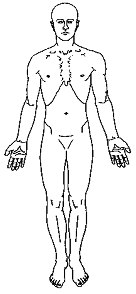 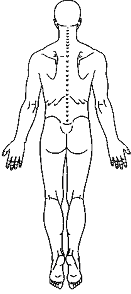        Please circle the least and the most amountof pain you have experienced since your last visit.Then draw and X over the number representingthe pain you are experiencing right now.0     1     2     3     4     5     6     7     8     9     10         No Pain                                                                 Emergency Room